Сыныбы: 8Сабақтың тақырыбы: The pleasure of life                                             Сабақтың мақсаты:                                                 Жаңа сөздермен таныстыру және олардың қолданылуын үйрету, сөздік қорларын                кеңейту;Топтық, жұптық жұмыстар арқылы ұйымшылдыққа, ізденімпаздыққа тәрбиелеу;Сөйлеу дағдыларын дамыту                                                                                                                                                                 Сабақ әдісі:         Сұрақ-жауап, әңгімеСабақ типі:        Жаңа білімді меңгертуКөрнекілігі:        Тақырыптық суреттерПән аралық байланыс: қазақ тіліСабақ барысы:Organization moment       a)	Greetings-Good morning children?-How are you?b)	A talk about on duty-Who is on duty today?-Who is absent today?c)	A talk about the weather?-What day is it today?                   -What season is it now? -What date is it today?                 - What month is it now?D) “Circle fun”Thanks! Before beginning our lesson we will divide into two group. “Sport” and Music” Great! So, say each to other good wishes and comments. ( you are beautiful, you are nice, I like your smile……………..)Phonetic drillListen and repeatI think their brother is thinThere are three room with bathI thought I saw them at the theatre last monthMy mother bought new dress                  [θ]                                                            [ð]Warming –up Discuss the questionsDo you like English language?How do you think what we should for shortly speaking?Home taskMariam: Aidar, are you  ready for the conversation?Aidar: Yes, certainly, Mariam.Mariam: Don’t say Mariam. My nickname is Mary. Aidar: Maybe it would be better to say “Dear Mary”Mariam: Well, let it be so. Let’s start talking. I know you are working hard to know English well. Aidar: Thanks. You are right. In general working hard means nothing. If you have no life-long purpose.Mariam: Really it is so. You learn new words and grammar structures, don’t you?Aidar: Yes, but it is partly right. Speaking shortly I try to follow the rule: learn speaking by speaking, learn reading by reading.Mariam: Of course, it’s a good rule, but who are you speaking to?Aidar: Oh, Mary! It is not the problem. Speaking ability is developed, I think, by listening comprehension. The most important task is to understand foreigners.Mariam:  Oh, I see you are a philosopher.Aidar: Don’t joke, Mary! I think practically. From this point of view we have many opportunities.Mariam: What are they?Aidar: First. Every day I can listen to BBC news in English. Second, I watch TV programs in a day.PresentationDear pupils today we have new theme “The pleasure of life”Look at the active board then read with me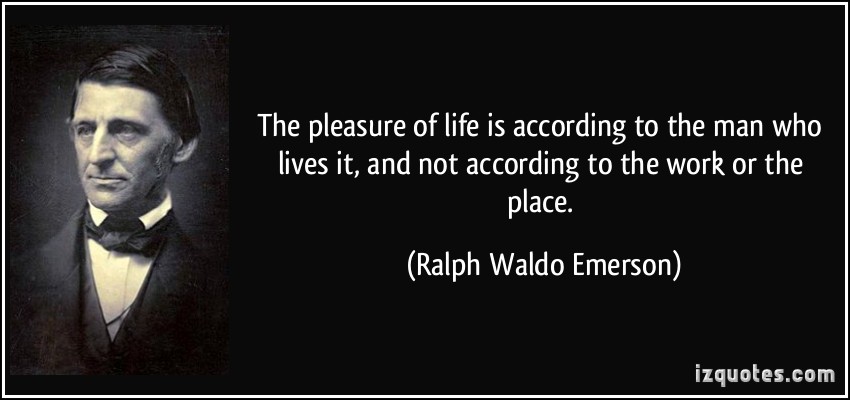 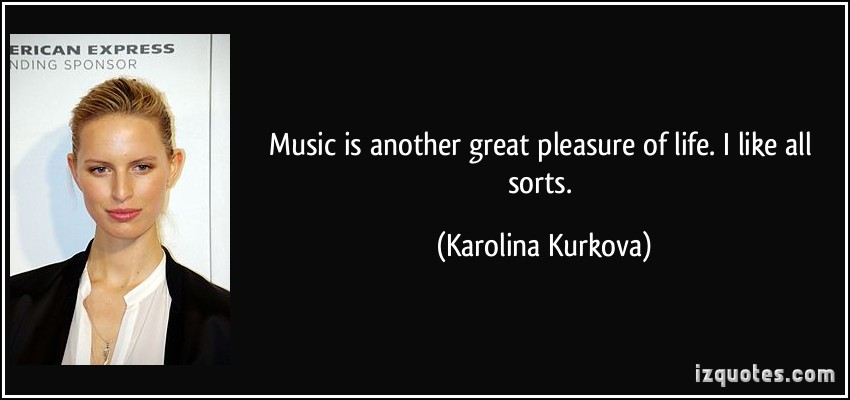 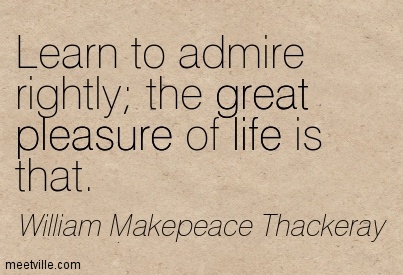 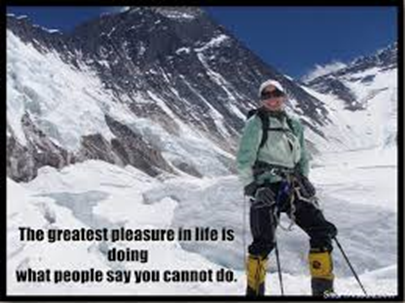 Ok, what is pleasure for you? (pupils’ answers)Fixing the new lessonUse modal verbs Can, Must, Should, perform a taskConclusionAnswer the questionsGiving marks.Home task